ACTIONS EDUCATIVES 2020/2021Rapport AD du 25/09/2020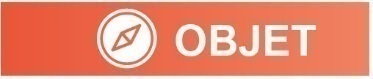 Il s’agit d’approuver les orientations 2020/2021 du dispositif départemental des « actions éducatives » proposé aux 111 collèges publics du Val d’Oise en faveur de la réussite scolaire et de l’égalité des chances.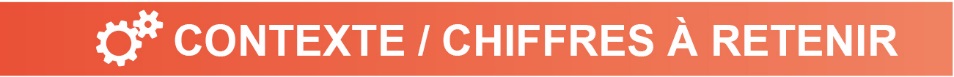 Environ 1 million d’euros consacré annuellement aux actions éducatives ;Un site internet remanié : www.actions-educatives.valdoise.fr375 000 collégiens uniques bénéficiaires des « actions éducatives » depuis 2002 ;Bilan 2019/2020 : 205 appels à projets financés (moyenne de 100 élèves par projet), 438 ateliers (un atelier par classe), 16 évènements organisés, 7 résidences artistiques, 14 représentations théâtrales, 121 coaching ind. et collectifs, 18 sorties Dev. Durable, 8 080 élèves bénéficiaires du dispositif « collège au cinéma », 145 attributions de stage grâce à la « Bourse des collégiens », soit 104 collèges impliqués soit 40 000 collégiens touchés.Précision : la crise sanitaire a eu pour conséquence l’arrêt de la plupart des actions éducatives dont la réalisation était prévue de mars à juin avec une grande partie des actions non réalisées reportées à l’automne 2020. Mise en place du « Summer camp » à l’été 2020 au CDFAS pour y pallier en partie.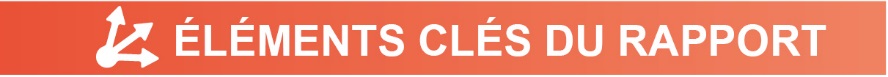 Huit grandes thématiques1° Les Jeux Olympiques et Paralympiques de Paris 2024 - 2° Le Climat scolaire - 3° Rapprochement collèges/entreprises - 4° La Prévention du décrochage scolaire - 5° Lien collèges/études supérieures - 6° Sciences et nouvelles technologies - 7° Arts et Culture - 8° Environnement et Développement DurableLes nouvelles actions éducatives pour 2020/2021 Parcours pédagogiques « alimentation - développement durable » par la mise en place de 3 séances de 2h permettant d’appréhender et d’échanger en profondeur sur un sujet (ex : gestion de l’eau)Les ateliers techniques de recherche de stage pour apprendre les méthodes et outils de recherche de stage.L’atelier (re)donner du sens à ma scolarité. L’association « Réussir Moi Aussi » propose une aide aux collégiens qui ont décroché pendant la période du confinement et qui ont besoin d’une remobilisation.Expérimentation d’un « speed meeting » 100% féminin (préparation aux entretiens d’embauche) entre collégiennes et professionnels. Thématique : « Sciences et Industrie au Féminin ».Les ateliers « numérique déconnecté » pour mieux appréhender les outils numériques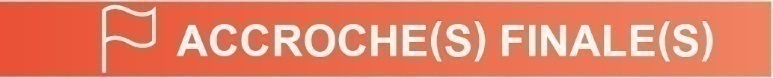 « Malgré l’arrêt des enseignements du fait de la COVID à compter de la mi-mars 2020, en 2019/2020, 972 actions collectives et 178 actions individuelles ont tout de même pu être proposées aux collégiens du territoire. Pour cette nouvelle année scolaire, le Département relance la totalité de son programme avec des nouveautés adaptées à la situation comme des ateliers de remobilisation et des ateliers techniques de recherche de stage..»